APPLICATION FORM FOR NON-HKSAR MEMBERSHIP(Ver. 1 Dec 2023)PERSONAL PARTICULARS: (* Items are Mandatory)Name in English*: _______________________________________________________________________(Surname first, Block Letters, Please)Name in Chinese: ________________________	             Gender*: _______________________________	__I.D. Card / Passport No. of your country*: _________________________(Please circle)Date of Birth*:   ________/________/_____________                                   DD         MM          YYYYAddress of Practice: (English)    ____________________________________________________________                         (Chinese) _____________________________________________________________Nature of Practice:  Private / Others (please specify): ____________________________________________Practice Telephone No.:______________________	Home Telephone No.:_______________________Mobile Phone No.*:_________________________	Fax No.:__________________________________E-mail Address*:   _______________________________________________________________________Correspondence Address*:English (Mandatory): __________________________________________________________________________________________________________________________________________________________Chinese: _______________________________________________________________________________DEGREES AND OTHER QUOTABLE QUALIFICATIONS:(As approved by the Hong Kong Medical Council)REGISTRATION: (Please attached a certified copy of your registration document)CURRENT APOINTMENTS/PRACTICE:(Please include details such as specialty, type of practices, name of supervising consultant, if any)______________________________________________________________________________________________________________________________________________________________________________PARTICULARS OF ACADEMIC ACHIEVEMENTS:Research: ______________________________________________________________________________Publications, including theses and prize essays: _________________________________________________Experience in teaching: ___________________________________________________________________Scholarship and prizes: ____________________________________________________________________PARTICULARS OF MEMBERSHIP OF MEDICAL OR RELATED ORGANIZATIONS:_____________________________________________________________________________________________________________________________________________________________________________________________________________________________________________________________________________________________Please indicate in details the following if applicable:Previous criminal record or current criminal investigation in any jurisdiction.Previous medical council disciplinary record or equivalent in any jurisdiction.Current medical disciplinary investigation or proceedings in any jurisdiction.I desire to become a Non-HKSAR Member of the Hong Kong College of Family Physicians, and I hereby give an undertaking that, on admission to the Hong Kong College of Family Physicians, I will:-uphold and promote to the best of my ability the aims and objectives of the College;observe and comply with the provisions of the Articles of Association and such Regulations and Bye-laws of the College as may from time to time be in force; andundertake and continue approved post-graduate study while I remain a member of the College.I declare that:-I have not practised in Hong Kong SAR for more than one year;I undertake to inform the College as soon as I resume remunerative medical practice in Hong Kong SAR; andI will keep the College updated with my address for correspondence.I hereby enclose a cheque of HK$400.00 being annual subscription fee for the year __________.For those newly-joined applications received between 1st July and 31st December 2024 (according to postal mark), the pro-rata annual subscription fee is HK$200.00 for year 2024.I consent the Hong Kong College of Family Physicians (HKCFP) using, holding, storing and disclosing my personal data for all academic and administrative purposes under HKCFP’s Personal Data (Privacy) Policy which is accessible at www.hkcfp.org.hk.I have the responsibility to report my discipline issue to the HKCFP in written by email to membership@hkcfp.org.hk or fax at +852 2866 0616 within ONE month of the final judgement.I consent supporting the “Go Green” initiative by receiving all issues of Family Physicians Links (FP Links) in electronic versions from HKCFP’s website at http://www.hkcfp.org.hk/fplinks_40.html. Members who would like to receive printed copies of FP Links, please send email to FPLinks@hkcfp.org.hk.Date:	_______________________________	Signature:	__________________________________Please return this form to: The Hon. Secretary, The Hong Kong College of Family Physicians, Rm803-804, HKAM Jockey Club Bldg., ,  with:2 passport size photosa cheque for your subscription fee payable to “The Hong Kong College of Family Physicians” which will be returned in case of unsuccessful applicationa copy of your graduation certificatea copy of your country ID Card or Passporta copy of your country medical registration certificateNote:Apart from the membership application form, please DO NOT send any original certificates/ documents to the College Secretariat and these originals would not be kept in our record.For Official Use OnlyAnnual Subscription for the year ________________HK$ ___________________paid Recommended/Not recommended by Membership Committee Signed:     ____________________________            Date: _________________________	Membership Committee     Approved by the Council on _________________________________________________ 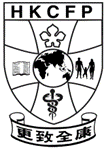 The Hong Kong College of Family Physicians Personal Data (Privacy) Policy(Ver. 19 May 2017)The Personal Data (Privacy) Ordinance 個人資料(私隱)條例 contains provisions dealing with the purpose and manner of collection of personal data; accuracy and duration of retention of personal data; use of personal data; security of personal data; and access to personal data.This statement sets out the College’s policies relating to the collection and use of personal data in accordance with the Personal Data (Privacy) Ordinance.Your personal data is important to usThe College recognizes that your privacy is important. We know that providing personal data is an act of trust and we take that seriously. The College is committed to protecting the privacy of our individual members. All practicable steps will be taken to ensure that your personal data are protected against unauthorized or accidental access, processing or erasure. Collecting personal data about youIf you are a College member, we collect personal data about you in order to provide you with the full benefits of Membership. We collect information from you directly when you become a member and also from time to time thereafter when you provide us additional information. Using and disclosing your personal dataYour personal data will be used solely for purposes relating to functions and activities conducted by the various Boards and Committees of our College. Without your consent, the College will not disclose any information to third parties, unless:we are authorized by law.we believe it (is) necessary to provide you with a service that you have requested.we act to implement our terms of use.we act to protect the rights or property of the College, any College user, or any member of the public.we act for the purpose of prevention or detection of crime.we act to prevent or lessen a serious harm to a person’s health or safety.Storage and security of your personal informationOnce you are a member, we maintain a record of the status of your membership and a history of your transactions with the College. For those who have ceased their membership with our College, their data will be removed from our active databank. A certain portion of information may be retained in our main data bank if we anticipate their potential use in the near future. The College will endeavor to take all reasonable steps to keep secure any personal data which we hold, process, circulate and transmit, and keep this data accurate and up to date. Your information is stored on secure servers and protected in controlled facilities. Guidelines from the Boards and Committees are provided to their members, and instructions given to our secretariat staff, regarding personal data security control. In addition, the contractors who provide services related to our information systems are obliged to respect the confidentiality of any personal information held by the College. However, the College will not be held responsible for events arising from unauthorized access to your personal information. Please notify us immediately if there is any suspected event of unauthorized use of your personal data or breach of security. Information access and correctionSubject to exemptions under the Personal Data (Privacy) Ordinance, you have the right of access and correction of your personal data. Request should be addressed in writing to our College Secretariat. We will respond to your request within 40 days. A nominal fee may be charged to cover the administrative cost. Promotional MailFor your benefits we may send you on occasion promotional information about the College or other related information. If you do not wish to receive this information any longer, you may ask us to remove your name from our list by writing to us. Please allow 2 weeks for this request to be processed. The College will notify you in case of future change of its privacy policy. Should you have further queries or any difficulties, please contact us. For more information on the Personal Data (Privacy) Ordinance, please visit the website of the Office of the Privacy Commissioner for Personal Data at http://www.pcpd.org.hk/.QualificationDate ObtainedGranting AuthorityRegistration AuthoritiesRegistration NumberDate of Full RegistrationMedical Council (Country)